Breaking of the Luchot and Forgetting TorahRabbi Jonathan Ziring: jziring@migdalhatorah.orgתלמוד בבלי מסכת עירובין דף נד עמוד א(סימן: ענקים לחייו לוחות חרות) אמר רבי (אליעזר) +מסורת הש"ס: [אלעזר]+ מאי דכתיב וענקים לגרגרתיך - אם משים אדם עצמו כענק זה שרף על הצואר, ונראה ואינו נראה - תלמודו מתקיים בידו. ואם לאו - אין תלמודו מתקיים בידו. ואמר ר"א: מאי דכתיב לחיו כערוגת הבשם - אם משים אדם עצמו כערוגה זו שהכל דשין בה, וכבושם זה שהכל מתבשמין בה - תלמודו מתקיים, ואם לאו - אין תלמודו מתקיים. ואמר רבי (אליעזר) +מסורת הש"ס: [אלעזר]+ מאי דכתיב לחת אבן, אם אדם משים עצמו את לחייו כאבן זו, שאינה נמחית - תלמודו מתקיים בידו, ואם לאו - אין תלמודו מתקיים בידו. ואמר רבי (אליעזר) +מסורת הש"ס: [אלעזר]+ מאי דכתיב חרות על הלחת - אלמלי לא נשתברו לוחות הראשונות לא נשתכחה תורה מישראל. רב אחא בר יעקב אמר: אין כל אומה ולשון שולטת בהן, שנאמר חרות אל תיקרי חרות אלא חירות. אמר רב מתנה: מאי דכתיב וממדבר מתנה - אם משים אדם עצמו כמדבר זה, שהכל דשין בו - תלמודו מתקיים בידו. ואם לאו - אין תלמודו מתקיים בידו. רבא בריה דרב יוסף בר חמא הוה ליה מלתא לרב יוסף בהדיה, כי מטא מעלי יומא דכיפורי אמר: איזיל ואפייסיה. אזל, אשכחיה לשמעיה דקא מזיג ליה כסא. אמר ליה: הב לי ואימזגיה אנא. יהב ליה, מזגיה. כדטעמיה אמר: דמי האי מזיגא למזיגא דרבא בריה דרב יוסף בר חמא. אמר ליה: אנא הוא. אמר ליה: לא תתיב אכרעיך עד דמפרשת לי הני קראי, מאי דכתיב וממדבר מתנה וממתנה נחליאל ומנחליאל במות ומבמות הגיא. - אמר ליה: אם אדם משים עצמו כמדבר זה שהכל דשין בו - תורה ניתנה לו במתנה, וכיון שניתנה לו במתנה - נחלו אל, שנאמר וממתנה נחליאל. וכיון שנחלו אל - עולה לגדולה, שנאמר ומנחליאל במות. ואם מגיס לבו - הקדוש ברוך הוא משפילו, שנאמר ומבמות הגיא. ואם חוזר בו - הקדוש ברוך הוא מגביהו, שנאמר כל גיא ינשא. אמר רב הונא: מאי דכתיב חיתך ישבו בה תכין בטובתך לעני אלהים - אם אדם משים עצמו כחיה זו שדורסת ואוכלת, ואיכא דאמרי שמסרחת ואוכלת - תלמודו מתקיים בידו, ואם לאו - אין תלמודו מתקיים בידו. ואם עושה כן - הקדוש ברוך הוא עושה לו סעודה בעצמו, שנאמר תכין בטובתך לעני אלהים. תלמוד בבלי מסכת מנחות דף צט עמוד א-ב "אשר שברת ושמתם בארון" - תני רב יוסף: מלמד, שהלוחות ושברי לוחות מונחין בארון; מכאן, לתלמיד חכם ששכח תלמודו מחמת אונסו, שאין נוהגין בו מנהג בזיון. אמר ריש לקיש: פעמים שביטולה של תורה זהו יסודה, דכתיב: אשר שברת - אמר לו הקדוש ברוך הוא למשה: יישר כחך ששברת. תלמוד בבלי מסכת תמורה דף טז עמוד אגופא, אמר רב יהודה אמר שמואל: שלשת אלפים הלכות נשתכחו בימי אבלו של משה. אמרו לו ליהושע: שאל! א"ל: לא בשמים היא. אמרו לו לשמואל: שאל! אמר להם: אלה המצות - שאין הנביא רשאי לחדש דבר מעתה. אמר ר' יצחק נפחא: אף חטאת שמתו בעליה נשתכחה בימי אבלו של משה. אמרו לפנחס: שאל! אמר ליה לא בשמים היא. א"ל לאלעזר: שאל! אמר להם: אלה המצות - שאין נביא רשאי לחדש דבר מעתה. אמר רב יהודה אמר רב: בשעה שנפטר משה רבינו לגן עדן, אמר לו ליהושע: שאל ממני כל ספיקות שיש לך! אמר לו: רבי, כלום הנחתיך שעה אחת והלכתי למקום אחר? לא כך כתבת בי ומשרתו יהושע בן נון נער לא ימיש מתוך האהל? מיד תשש כחו של יהושע, ונשתכחו ממנו שלש מאות הלכות, ונולדו לו שבע מאות ספיקות, ועמדו כל ישראל להרגו. אמר לו הקדוש ברוך הוא: לומר לך אי אפשר, לך וטורדן במלחמה, שנאמר ויהי אחרי מות משה עבד ה' ויאמר ה' וגו'. במתניתין תנא: אלף ושבע מאות קלין וחמורין, וגזירות שוות, ודקדוקי סופרים נשתכחו בימי אבלו של משה. אמר רבי אבהו: אעפ"כ החזירן עתניאל בן קנז מתוך פלפולו, שנאמר - וילכדה עתניאל בן קנז אחי כלב (הקטן ממנו) [ויתן לו את עכסה בתו לאשה].שפת אמת, שמות, כי תשא, שנת תרנ"ו כי הכתב והלוחות היו כמו הנפש והגוף, ולכן אחר שנתקבלו בני ישראל בתשובה, והחזרו להם הלוחות, היו באופן אחר שהוצרך התורה להתלבש במדרשות ואגדות, ונקרא תעלומות חכמה, ומקודם היה הכל בהתגלות אור כי טוב.ר' שמעון שקופ, הקדמה לשערי יושר ואפשר לבאר על פי זה ענין שבירת הלוחות שלא ראיתי ביאור ענין זה, שבהשקפה ראשונה הוא ענין סתום, היתכן שמשה רבינו ע"ה היה חושב שבשביל שעשו ישראל את העגל, ישארו בלי תורה ח"ו, והיה ראוי לו להמתין מללמדם עד שיתקנו מעשיהם, אבל לא לשברם לגמרי ואח"כ להתנפל לפני ה' לבקש לוחות שניות, והנה חז"ל קבלו שסגולה מיוחדת היתה בלוחות הראשונות, דאמרינן בגמרא עירובין דף נ"ד מאי דכתיב חרות על הלוחות, אלמלא לא נשתברו הלוחות הראשונות לא נשתכחה תורה מישראל, היינו שהיתה סגולה בהם שאם למד אדם פעם אחת, היה שמור בזכרונו לעולם, וענין זה הרגיש משה רבינו ע"ה שעלול עי"ז להיות חילול הקודש נורא מאד, שאפשר שיזדמן שיהיה איש מושחת ומגואל במעשים רעים, בקי בכל חדרי התורה, ולמד משה רבינו ע"ה ק"ו מקרבן פסח שאמרה תורה וכל בן נכר לא יאכל בו, ולכן מצא משה רבינו ע"ה שראוי שלוחות אלה ישתברו ולהשתדל לקבל לוחות אחרים, היינו דהלוחות הראשונים היו מעשה אלקים כמו גוף הכתב כמו שמפורש בתורה, והלוחות האחרונים היו מעשה ידי אדם כמו שכתוב פסל לך שני לוחות אבנים... ותחלת קבלת התורה ע"י משה רבינו ע"ה היתה דמות ואות לכל בני ישראל מקבלי התורה, שכמו שאמר הקדוש ברוך הוא למשה רבינו ע"ה פסל לך שני לוחות אבנים, כמו כן הוא רמז לכל מקבלי התורה, שיכין כל איש ישראל לוחות לעצמו, לכתוב עליהם דבר ה', וכפי הכשרתו בהכנת הלוחות, כן תהיה קבלתו, מתחילה וכן גם אח"ז אם יתקלקלו אצלו הלוחות, אז לא תתקיים התורה, ועי"ז לא יהיה מצוי כל כך ענין פחד משה רבינו ע"ה, שלפי ערך מעלת האדם ביראת ה' ובמדות, שהוא לוח לבבו, לפי ערך זה ינתן לו מן השמים קנין התורה, ואם יפול אח"כ ממדרגתו, לפי ערך זה תשכח התורה ממנו, וכמו שאמרו חז"ל שכמה ענינים גורמים לשכחת התורה רח"ל, ועל דבר גדול זה אמרו חז"ל לפרש את הכתוב בסיומא של תורה, ולכל היד החזקה שעשה משה לעיני כל ישראל.פחד יצחק, חנוכה, מאמר גמשך חכמה שמות פרשת כי תשא פרק לד פסוק כג(כג - ד) שלש פעמים בשנה יראה וכו'...) כי אוריש גויים מפניך... ולא יחמוד איש את ארצך... הנה בפרשת משפטים כתוב (כג, יז) "שלוש פעמים בשנה" וכו' ולא סיים "ולא יחמוד איש את ארצך". הוא כמו שאמרו בפרק כיצד מעברין (עירובין נד, א) שאלמלא נשתברו לוחות ראשונות לא שלטה בהם אומה ולשון. ואם כן לא היו צריכים לירא פן יקח אחר את ארצם. אבל כאן שנשתברו הלוחות ויכולים האומות לנצחן ולשלוט בהן לכן הוצרך השם יתברך להבטיח שעל ידי מצות ראיה ברגל לא יזוקו - "ולא יחמוד איש את ארצך".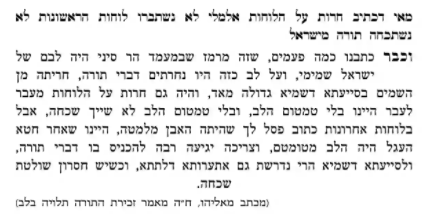 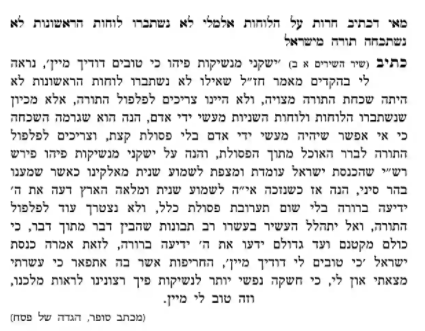 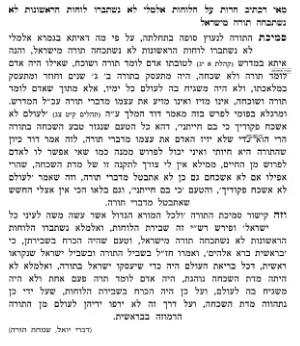 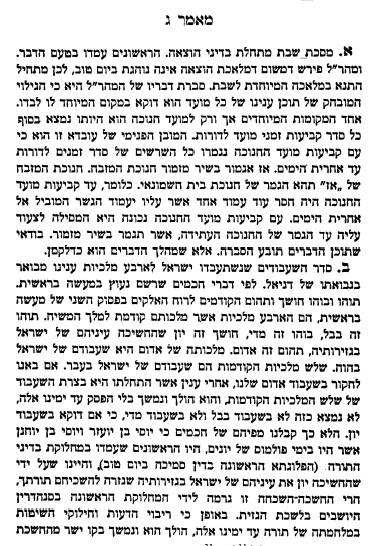 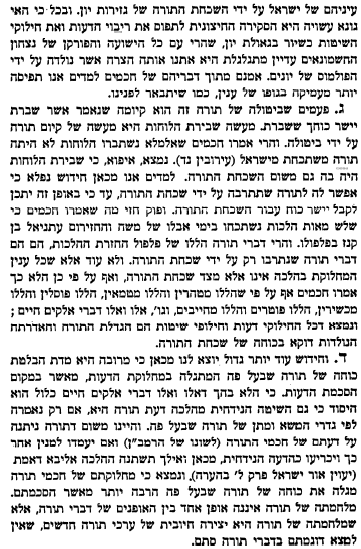 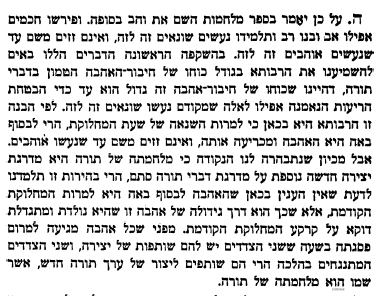 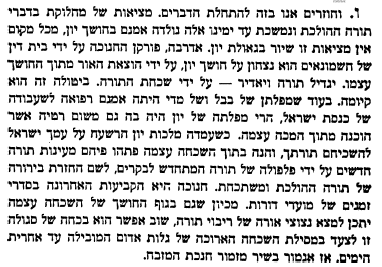 